Défi Blue botLe labyrintheObjectif : Programmer des déplacements. Programmer le robot pour sortir du labyrinthe sans toucher les parois.
1 point de pénalité dès que le robot touche une paroi.Bonus de temps.	Utiliser la barre de programmationTapis quadrillé    Kapla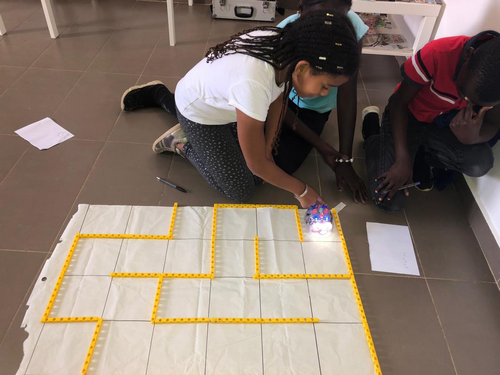 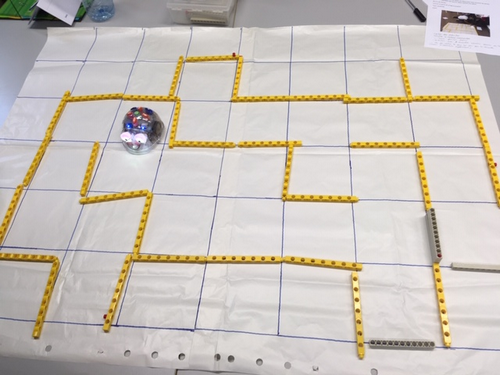 Variantes proposées par les enseignants :Ajouter des obstaclesLimiter le nombre de commandesTrouver plusieurs cheminsEn binôme, poser l’étiquette parcous chacun son tour.Ne pas utiliser le Blue bot pour réaliser le parcours avec les étiquettes, le faire mentalement.